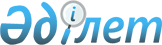 О внесении изменений и дополнений в постановление Национальной комиссии Республики Казахстан по ценным бумагам от 15 ноября 2000 года № 87 "Об утверждении Правил о пруденциальных нормативах для организаций, осуществляющих инвестиционное управление пенсионными активами"
					
			Утративший силу
			
			
		
					Постановление Правления Агентства Республики Казахстан по регулированию и надзору финансового рынка и финансовых организаций от 27 декабря 2004 года N 378. Зарегистрировано Министерством юстиции Республики Казахстан 4 февраля 2005 года N 3424. Утратило силу - постановлением Правления Агентства Республики Казахстан по регулированию и надзору финансового рынка и финансовых организаций от 26 ноября 2005 года N 412 (V053995)



     В целях дальнейшего развития рынка ценных бумаг и накопительной пенсионной системы Правление Агентства Республики Казахстан по регулированию и надзору финансового рынка и финансовых организаций (далее - Агентство) 

ПОСТАНОВЛЯЕТ:





     1. Внести в 
 постановление 
 Национальной комиссии Республики Казахстан по ценным бумагам от 15 ноября 2000 года N 87 "Об утверждении Правил о пруденциальных нормативах для организаций, осуществляющих инвестиционное управление пенсионными активами" (зарегистрированное в Реестре государственной регистрации нормативных правовых актов Республики Казахстан под № 1330, опубликованное в январе 2001 года в журнале "Рынок ценных бумаг Казахстана" № 1), с изменениями и дополнениями, внесенными постановлением Правления Национального Банка Республики Казахстан от 16 ноября 2001 года 
 № 434 
 (зарегистрированным в Реестре государственной регистрации нормативных правовых актов Республики Казахстан под № 1690), постановлением Правления Национального Банка Республики Казахстан от 21 апреля 2003 года 
 № 134 
 (зарегистрированным в Реестре государственной регистрации нормативных правовых актов Республики Казахстан под № 2334), постановлением Правления Национального Банка Республики Казахстан от 4 августа 2003 года 
 N 284 
 (зарегистрированным в Реестре государственной регистрации нормативных правовых актов Республики Казахстан под № 2472), постановлением Правления Национального Банка Республики Казахстан от 26 декабря 2003 года 
 N 487 
 (зарегистрированным в Реестре государственной регистрации нормативных правовых актов Республики Казахстан под № 2666) следующие изменения и дополнения:



     в Правилах о пруденциальных нормативах для организаций, осуществляющих инвестиционное управление пенсионными активами, утвержденных указанным постановлением:



     пункты 2 и 3 изложить в следующей редакции:



     "2. Достаточность собственного капитала Организации характеризуется коэффициентом К


1


, значение которого должно ежедневно составлять не менее 1. Коэффициент К


1


 рассчитывается по формуле:

                       К


1


 = (ЛА-О)/МРСК, где

     ЛА - ликвидные и прочие активы, установленные пунктом 3 настоящих Правил;



     О - обязательства;



     МРСК - минимальный размер собственного капитала, рассчитанный по формуле:

                         МРСК = (ТПА * k)*0,10, где

     ТПА - текущая стоимость пенсионных активов,



     k - коэффициент кредитного риска, рассчитываемый по формуле:



 



     S (текущая стоимость финансового инструмента * коэффициент дефолта)



 k = -------------------------------------------------------------------



                 текущая стоимость финансового инструмента

     Значения коэффициента дефолта указаны в Приложении 3 к настоящим Правилам.

     3. В качестве ликвидных активов признаются следующие активы Организации:



     1) деньги, в том числе:



     деньги в кассе, не более десяти процентов от суммы активов по балансу;



     деньги на счетах в банках второго уровня;



     2) вклады в Национальном Банке Республики Казахстан; 



     3) вклады в банках второго уровня Республики Казахстан, ценные бумаги которых включены в официальный список фондовой биржи по наивысшей категории, или являющихся дочерними банками-резидентами, родительские банки-нерезиденты которых имеют долгосрочный и/или краткосрочный, индивидуальный рейтинг не ниже категории "А" (по классификации рейтинговых агентств "Standard & Poor's" и "Fitch") или "А2" (по классификации рейтингового агентства "Moody's Investors Service") (с учетом сумм основного долга и начисленного вознаграждения), за вычетом резервов на возможные потери;



     4) государственные ценные бумаги Республики Казахстан (включая эмитированные в соответствии с законодательством других государств) (с учетом сумм основного долга и начисленного вознаграждения) за вычетом резервов на возможные потери;



     5) негосударственные эмиссионные ценные бумаги организаций Республики Казахстан, выпущенные в соответствии с законодательством Республики Казахстан и других государств, не являющихся аффилиированными лицами по отношению к Организации, включенные в официальный список фондовой биржи по наивысшей категории (за исключением ипотечных облигаций, включенных в официальный список фондовой биржи, и облигаций АО "Банк Развития Казахстана") (с учетом сумм основного долга и начисленного вознаграждения), за вычетом резервов на возможные потери;



     6) ипотечные облигации организаций Республики Казахстан, включенные в официальный список фондовой биржи (с учетом сумм основного долга и начисленного вознаграждения), за вычетом резервов на возможные потери;



     7) облигации АО "Банк Развития Казахстана" (с учетом сумм основного долга и начисленного вознаграждения), за вычетом резервов на возможные потери;



     8) ценные бумаги иностранных государств, имеющих рейтинговую оценку по международной шкале кредитного рейтинга не ниже "ВВВ" (по классификации рейтинговых агентств "Standard & Poor's" и "Fitch") или "Ваа2" (по классификации рейтингового агентства "Moody's Investors Service") (с учетом сумм основного долга и начисленного вознаграждения), за вычетом резервов на возможные потери;



     9) негосударственные долговые ценные бумаги иностранных эмитентов, имеющие рейтинговую оценку не ниже "ВВВ" (по классификации рейтинговых агентств "Standard & Poor's" и "Fitch") или "Ваа2" (по классификации рейтингового агентства "Moody's Investors Service") (с учетом сумм основного долга и начисленного вознаграждения), за вычетом резервов на возможные потери;



     10) акции иностранных эмитентов, чьи долговые ценные бумаги имеют рейтинговую оценку не ниже "ВВВ" (по классификации рейтинговых агентств "Standard & Poor's" и "Fitch") или "Ваа2" (по классификации рейтингового агентства "Moody's Investors Service") (с учетом сумм основного долга и начисленного вознаграждения), за вычетом резервов на возможные потери;



     11) ценные бумаги международных финансовых организаций (с учетом сумм основного долга и начисленного вознаграждения), за вычетом резервов на возможные потери;



     12) аффинированные драгоценные металлы;



     13) негосударственные эмиссионные ценные бумаги организаций Республики Казахстан (в том числе ценные бумаги, выпущенные в соответствии с законодательством других государств), не являющихся аффилиированными лицами по отношению к Организации, включенные в официальный список фондовой биржи по категории, следующей за наивысшей (за исключением ипотечных облигаций, включенных в официальный список фондовой биржи) (с учетом суммы основного долга и начисленного вознаграждения, уменьшенные на пятьдесят процентов), за вычетом резервов на возможные потери;



     14) дебиторская задолженность (за вычетом резервов на возможные потери) организаций, не являющихся по отношению к Организации аффилиированными лицами, за вычетом дебиторской задолженности работников и других лиц, в том числе:



     дебиторская задолженность (за вычетом резервов на возможные потери) организаций, не являющихся по отношению к Организации аффилиированными лицами, за вычетом дебиторской задолженности работников и других лиц, просроченная по условиям договора на срок не более трех дней в размере, не превышающем двадцати процентов от суммы активов по балансу Организации;



     дебиторская задолженность (за вычетом резервов на возможные потери) организаций, не являющихся по отношению к Организации аффилиированными лицами, за вычетом дебиторской задолженности работников и других лиц, просроченная по условиям договора на срок не более девяносто дней в размере, не превышающем десяти процентов от суммы активов по балансу Организации, уменьшенная на пятьдесят процентов.



     В качестве прочих активов признаются следующие активы Организации:



     1) основные средства Организации по балансовой стоимости, в том числе:



     земля, находящаяся в собственности или на праве постоянного землепользования, в размере, не превышающем десяти процентов от суммы активов по балансу Организации;



     здания и сооружения, находящиеся в собственности, в размере, не превышающем десяти процентов от суммы активов по балансу Организации;



     машины и оборудование, находящиеся в собственности, в размере, не превышающем пяти процентов от суммы активов по балансу Организации;



     2) программное обеспечение - по балансовой стоимости, в размере, не превышающем десяти процентов от суммы активов по балансу Организации.";

     пункт 4 исключить;



     в пункте 5:



     абзац первый изложить в следующей редакции:



     "Доходность пенсионных активов, находящихся у Организации в инвестиционном управлении, характеризуется коэффициентом номинального дохода К


2


, рассчитываемым по формуле:";



     в абзаце третьем слова "в том же календарном месяце прошлого года" заменить словами "тридцать шесть месяцев назад"; 



     в пункте 12:



     в абзаце первом слова "Коэффициенты К


2


 и К


3


 рассчитываются" заменить словами "Коэффициент К


2


 рассчитывается", слово "двенадцать" заменить словами "тридцать шесть";



     в подпункте 2) слова "коэффициентов К


2


 и К


3


" заменить словами "коэффициента К


2


";



     в пункте 13:



     в абзаце первом слова "коэффициентов К


2


 и К


3


" заменить словами "коэффициента К


2


", слова "по адресу www.nsc.kz в разделе "Стратегия" (подраздел "Доходность пенсионных активов")" исключить;



     подпункте 1) слова "коэффициентов К


2


 и К


3


" заменить словами "коэффициента К


2


";



     в подпункте 2):



     слово "коэффициентов" заменить словом "коэффициента", слова "и среднего реального доходов" заменить словом "дохода";



     абзац второй пункта 14 исключить;



     пункт 15 изложить в следующей редакции:



     "15. Отклонение коэффициента К


2


 по каждому отдельному Фонду, чьи пенсионные активы находятся в инвестиционном управлении у данной Организации, должно быть не ниже 30% от значения коэффициента среднего номинального дохода за соответствующий период.";



     название главы 4 изложить в следующей редакции:



     "Глава 4. Пруденциальный норматив 3 "Достаточность высоколиквидных активов";



     пункт 16 изложить в следующей редакции:



     "16. Достаточность высоколиквидных активов характеризуется коэффициентом К


4


, значение которого должно ежедневно составлять не менее 1. Коэффициент К


4


 рассчитывается по формуле:



                       К


4


 = ВА/(МРСК*0,3), где



     ВА - высоколиквидные активы.";



     пункт 17 исключить;



     главу 5, 6 исключить;



     в пункте 26:



     в подпункте 1):



     в абзаце четвертом:



     цифры "25" заменить цифрами "35";



     дополнить словами "(за исключением финансовых агентств и ипотечных облигаций)";



     дополнить абзацами пятым и шестым следующего содержания:



     "в случае, если долговые ценные бумаги данного банка имеют рейтинговую оценку не ниже "BB-" (по классификации рейтинговых агентств "Standard & Poor's" и "Fitch") или "Ba3" (по классификации рейтингового агентства "Moody's Investors Service") - не более 50% от собственного капитала данного банка;



     размер инвестиций в ценные бумаги, эмитированные одним банком второго уровня, либо размер инвестиций во вклады в одном банке второго уровня не могут превышать 25% от размера собственного капитала банка (за исключением финансовых агентств и ипотечных облигаций);";



     в подпункте 2) слова "(за исключением случаев, установленных пунктом 27-1 настоящих Правил)" заменить словами "(за исключением финансовых агентств, ипотечных облигаций и облигаций, выпущенных под гарантии государства или финансового агентства)";



     в абзацах втором и третьем подпункта 3) цифры "10" заменить цифрами "15";



     в подпункте 2) пункта 27 слова "доступного" и "или годового" исключить;



     абзацы второй и третий пункта 28 исключить;



     подпункт 4) пункта 29 исключить;



     в подпункте 1) пункта 30 слова "коэффициентов К


2


 и К


3


" заменить словами "коэффициента К


2


";



     пункт 32 изложить в следующей редакции:



     "32. Расчеты значений коэффициентов К


1


 и К


4


 и дополнительные сведения для расчета пруденциальных нормативов по формам Приложений 4 и 5 к настоящим Правилам ежемесячно предоставляются Организацией уполномоченному органу по состоянию на первое число месяца, следующего за отчетным, не позднее 18-00 часов времени города Астаны пятого рабочего дня данного месяца.



     Расчеты значений коэффициентов К


1


 и К


4


 представляются на бумажном носителе. Дополнительные сведения для расчета пруденциальных нормативов представляются на бумажном и электронном носителях. Дополнительные сведения для расчета пруденциальных нормативов, представленные на бумажном носителе, должны быть идентичны сведениям, представленным на электронном носителе.



     Данные в расчетах и дополнительных сведениях для расчета пруденциальных нормативов указываются в национальной валюте Республики Казахстан - тенге. Единица измерения, используемая при их составлении, устанавливается в тысячах тенге. Сумма менее пятисот тенге округляется до нуля, а сумма, равная пятистам тенге и выше, округляется до тысячи тенге.";



     в пункте 33 слова "коэффициентов К


2


 и К


3


" заменить словами "коэффициента К


2


";



     дополнить пунктом 33-1 следующего содержания:



     "33-1. В случае совмещения Организацией видов профессиональной деятельности на рынке ценных бумаг и/или деятельности по привлечению пенсионных взносов и осуществлению пенсионных выплат расчет пруденциальных нормативов осуществляется с учетом особенностей, установленных нормативными правовым актами уполномоченного органа.";



     дополнить Приложениями 3, 4, 5 следующего содержания:




   



"Приложение 3             



к Правилам о пруденциальных      



нормативах для организаций,     



осуществляющих инвестиционное     



управление пенсионными активами  

      



             

 Значения коэффициента дефолта

  




Приложение 4             



к Правилам о пруденциальных      



нормативах для организаций,     



осуществляющих инвестиционное     



управление пенсионными активами  

         

Расчеты значений коэффициентов К



1



 и К



4



 


Руководитель                   ______________________________



(фамилия, имя, отчество)               (подпись)



 



Главный бухгалтер              ______________________________



(фамилия, имя, отчество)               (подпись)

Место для печати.; 




Приложение 5             



к Правилам о пруденциальных      



нормативах для организаций,     



осуществляющих инвестиционное     



управление пенсионными активами  

               

Дополнительные сведения для расчета 




                    пруденциальных нормативов

   

            по состоянию на "___" ___________ 200__ года



      _____________________________________________________



                       (наименование Организации)

                                             (в тысячах тенге)

Руководитель                   ______________________________



(фамилия, имя, отчество)               (подпись)



 



Главный бухгалтер              ______________________________



(фамилия, имя, отчество)               (подпись)

Место для печати.




     2. Настоящее постановление вводится в действие с 1 апреля 2005 года.




     3. Департаменту надзора за субъектами рынка ценных бумаг и накопительными пенсионными фондами (Токобаев Н.Т.):



     1) совместно с Юридическим департаментом (Байсынов М.Б.) принять меры к государственной регистрации в Министерстве юстиции Республики Казахстан настоящего постановления;



     2) в десятидневный срок со дня государственной регистрации в Министерстве юстиции Республики Казахстан довести настоящее постановление до сведения заинтересованных подразделений Агентства, Объединения юридических лиц "Ассоциация финансистов Казахстана", Объединения юридических лиц "Ассоциация управляющих активами".




     4. Департаменту по обеспечению деятельности Агентства (Несипбаев Р.Р.) обеспечить публикацию настоящего постановления в средствах массовой информации Республики Казахстан.




     5. Контроль за исполнением настоящего постановления возложить на заместителя Председателя Агентства Бахмутову Е.Л.


     Председатель


					© 2012. РГП на ПХВ «Институт законодательства и правовой информации Республики Казахстан» Министерства юстиции Республики Казахстан
				
Характеристика



финансового инструмента

Оставшийся период обращения ценной 



бумаги (вклада) с даты расчета



пруденциального норматива до даты ее



погашения (истечения срока вклада)

Оставшийся период обращения ценной 



бумаги (вклада) с даты расчета



пруденциального норматива до даты ее



погашения (истечения срока вклада)

Оставшийся период обращения ценной 



бумаги (вклада) с даты расчета



пруденциального норматива до даты ее



погашения (истечения срока вклада)

Оставшийся период обращения ценной 



бумаги (вклада) с даты расчета



пруденциального норматива до даты ее



погашения (истечения срока вклада)

Оставшийся период обращения ценной 



бумаги (вклада) с даты расчета



пруденциального норматива до даты ее



погашения (истечения срока вклада)

Характеристика



финансового инструмента

До 



одного



года 



включи-



тельно

Свыше 



одного 



года 



до двух



лет 



включи-



тельно

Свыше двух 



лет до трех 



лет включи-



тельно

Свыше 



трех 



лет до



четырех



лет 



включи-



тельно

Свы-



ше 



четы-



рех 



лет

Долговые ценные бумаги, 



имеющие рейтинговую 



оценку не ниже "ААА" (по



классификации рейтинговых



агентств "Standard & 



Poor's" и "Fitch") или 



"Ааа" (по классификации



рейтингового агентства 



"Moody's Investors Service")

0,00

0,00

0,03

0,07

0,10

Ценные бумаги иностранных



государств, имеющих 



долгосрочную рейтинговую 



оценку в иностранной 



валюте по международной



шкале кредитного рейтинга



не ниже "ААА" (по 



классификации рейтинговых



агентств "Standard & 



Poor's" и "Fitch") или 



"Ааа" (по классификации 



рейтингового агентства 



"Moody's Investors 



Service") 

0,00

0,00

0,03

0,07

0,10

Паи инвестиционных 



фондов, имеющих 



рейтинговую оценку не 



ниже "ААА" (по 



классификации рейтинговых



агентств "Standard & 



Poor's" и "Fitch") или 



"Ааа" (по классификации 



рейтингового агентства 



"Moody's Investors 



Service")

0,00

0,00

0,03

0,07

0,10

Вклады в банках второго 



уровня, имеющих 



рейтинговую оценку не 



ниже "ААА" (по 



классификации рейтинговых



агентств "Standard & 



Poor's" и "Fitch") или 



"Ааа" (по классификации 



рейтингового агентства 



"Moody's Investors 



Service")

0,00

0,00

0,03

0,07

0,10

Долговые ценные бумаги,



имеющие рейтинговую 



оценку не ниже "АА" (по 



классификации рейтинговых



агентств "Standard & 



Poor's" и "Fitch") или 



"Аа2" (по классификации 



рейтингового агентства 



"Moody's Investors 



Service")

0,01

0,03

0,08

0,16

0,26

Ценные бумаги иностранных



государств, имеющих 



долгосрочную рейтинговую



оценку в иностранной валюте по международной 



шкале кредитного рейтинга



не ниже "АА" (по 



классификации рейтинговых



агентств "Standard & 



Poor's" и "Fitch") или 



"Аа2" (по классификации 



рейтингового агентства 



"Moody's Investors 



Service")

0,01

0,03

0,08

0,16

0,26

Паи инвестиционных 



фондов, имеющих 



рейтинговую оценку не 



ниже "АА" (по 



классификации рейтинговых



агентств "Standard & 



Poor's" и "Fitch") или 



"Аа2" (по классификации



рейтингового агентства 



"Moody's Investors



Service")

0,01

0,03

0,08

0,16

0,26

Вклады в банках второго 



уровня, имеющих 



рейтинговую оценку не 



ниже "АА" (по 



классификации рейтинговых



агентств "Standard & 



Poor's" и "Fitch") или 



"Аа2" (по классификации 



рейтингового агентства 



"Moody's Investors 



Service")

0,01

0,03

0,08

0,16

0,26

Долговые ценные бумаги, 



имеющие рейтинговую 



оценку не ниже "А" (по 



классификации рейтинговых



агентств "Standard & 



Poor's" и "Fitch") или 



"А2" (по классификации 



рейтингового агентства 



"Moody's Investors 



Service") 

0,05

0,14

0,24

0,40

0,57

Ценные бумаги иностранных



государств, имеющих 



долгосрочную рейтинговую 



оценку в иностранной 



валюте по международной 



шкале кредитного рейтинга



не ниже "А" (по 



классификации рейтинговых



агентств "Standard & 



Poor's" и "Fitch") или 



"А2" (по классификации



рейтингового агентства 



"Moody's Investors 



Service")

0,05

0,14

0,24

0,40

0,57

Паи инвестиционных 



фондов, имеющих 



рейтинговую оценку не



ниже "А" (по классификации рейтинговых агентств "Standard & Poor's" и "Fitch") или "А2" (по классификации рейтингового агентства "Moody's Investors Service")

0,05

0,14

0,24

0,40

0,57

Вклады в банках второго уровня, имеющих рейтинговую оценку не ниже "А" (по классификации рейтинговых агентств "Standard & Poor's" и "Fitch") или "А2" (по классификации рейтингового агентства "Moody's Investors Service")

0,05

0,14

0,24

0,40

0,57

Долговые ценные бумаги, имеющие рейтинговую оценку не ниже "BBB" (по классификации рейтинговых агентств "Standard & Poor's" и "Fitch") или "Baa2" (по классификации рейтингового агентства "Moody's Investors Service")

0,26

0,61

0,98

1,56

2,15

Ценные бумаги иностранных государств, имеющих долгосрочную рейтинговую оценку в иностранной валюте по международной шкале кредитного рейтинга не ниже "BBB" (по классификации рейтинговых агентств "Standard & Poor's" и "Fitch") или "Baa2" (по классификации рейтингового агентства "Moody's Investors Service")

0,26

0,61

0,98

1,56

2,15

Паи инвестиционных фондов, имеющих рейтинговую оценку не ниже "BBB" (по классификации рейтинговых агентств "Standard & Poor's" и "Fitch") или "Baa2" (по классификации рейтингового агентства "Moody's Investors Service")

0,26

0,61

0,98

1,56

2,15

Вклады в банках второго уровня, имеющих рейтинговую оценку не ниже "BBB" (по классификации рейтинговых агентств "Standard & Poor's" и "Fitch") или "Baa2" (по классификации рейтингового агентства "Moody's Investors Service")

0,26

0,61

0,98

1,56

2,15

Долговые ценные бумаги, имеющие рейтинговую оценку не ниже "BB" (по классификации рейтинговых агентств "Standard & Poor's" и "Fitch") или "Ba2" (по классификации рейтингового агентства "Moody's Investors Service") или не ниже "A" (по национальной шкале рейтингового агентства "Standard & Poor's")

1,20

3,43

6,06

8,40

10,46

Ценные бумаги иностранных государств, имеющих долгосрочную рейтинговую оценку в иностранной валюте по международной шкале кредитного рейтинга не ниже "BB" (по классификации рейтинговых агентств "Standard & Poor's" и "Fitch") или "Ba2" (по классификации рейтингового агентства "Moody's Investors Service")

1,20

3,43

6,06

8,40

10,46

Паи инвестиционных фондов, имеющих рейтинговую оценку не ниже "BB" (по классификации рейтинговых агентств "Standard & Poor's" и "Fitch") или "Ba2" (по классификации рейтингового агентства "Moody's Investors Service")

1,20

3,43

6,06

8,40

10,46

Вклады в банках второго уровня, имеющих рейтинговую оценку не ниже "BB" (по классификации рейтинговых агентств "Standard & Poor's" и "Fitch") или "Ba2" (по классификации рейтингового агентства "Moody's Investors Service")

1,20

3,43

6,06

8,40

10,46

Государственные ценные бумаги Республики Казахстан

0,00

0,00

0,00

0,00

0,00

Акции

0,00

0,00

0,00

0,00

0,00

Негосударственные эмиссионные ценные  бумаги (за исключением акций) финансовых агентств Республики Казахстан, ипотечные облигации организаций Республики Казахстан, включенные в официальный список фондовой биржи

0,26

0,61

0,98

1,56

2,15

Негосударственные эмиссионные ценные  бумаги (за исключением акций) эмитентов Республики Казахстан, включенные в официальный список организаторов торгов по категории "А"   

5,93

12,63

18,17

22,18

24,95

Ценные бумаги, приобретенные по операциям "обратного репо"

0,00

x

x

x

x

Вклады в банках второго уровня Республики Казахстан, не имеющих рейтинга 

5,93

12,63

18,17

x

x

 №

Наименование показателя

Стои-



мость 



по ба-



лансу

Учиты-



ваемый объем

Расчет-



ная 



стои-



мость

1.

Деньги - всего (сумма строк 1.1. - 1.2):

1.1.

деньги в кассе, не более десяти процентов от суммы активов по балансу

100%

1.2.

деньги на счетах в банках второго уровня

100%

2.

Вклады в Национальном Банке Республики Казахстан

100%

3.

Вклады в банках второго уровня Республики Казахстан, ценные бумаги которых включены в официальный список фондовой биржи по наивысшей категории, или являющихся дочерними банками-резидентами, родительские банки-нерезиденты которых имеют долгосрочный и/или краткосрочный, индивидуальный рейтинг не ниже категории "А" (по классификации рейтинговых агентств "Standard & Poor's" и "Fitch") или "А2" (по классификации рейтингового агентства "Moody's Investors Service") (с учетом сумм основного долга и начисленного вознаграждения), за вычетом резервов на возможные потери

100%

4.

Государственные ценные бумаги Республики Казахстан (включая эмитированные в соответствии с законодательством других государств) (с учетом сумм основного долга и начисленного вознаграждения), за вычетом резервов на возможные потери

100%

5.

Негосударственные эмиссионные ценные бумаги организаций Республики Казахстан, выпущенные в соответствии с законодательством Республики Казахстан и других государств, не являющихся аффилиированными лицами по отношению к Организации, включенные в официальный список фондовой биржи по наивысшей категории (за исключением ипотечных облигаций, включенных в официальный список фондовой биржи и облигаций АО "Банк Развития Казахстана") (с учетом сумм основного долга и начисленного вознаграждения), за вычетом резервов на возможные потери

100%

6.

Ипотечные облигации организаций Республики Казахстан, включенные в официальный список фондовой биржи (с учетом сумм основного долга и начисленного вознаграждения), за вычетом резервов на возможные потери

100%

7.

Облигации АО "Банк Развития Казахстана" (с учетом сумм основного долга и начисленного вознаграждения), за вычетом резервов на возможные потери

100%

8.

Ценные бумаги иностранных государств, имеющих рейтинговую оценку по международной шкале кредитного рейтинга не ниже "ВВВ" (по классификации рейтинговых агентств "Standard & Poor's" и "Fitch") или "Ваа2" (по классификации рейтингового агентства "Moody's Investors Service") (с учетом сумм основного долга и начисленного вознаграждения), за вычетом резервов на возможные потери

100%

9.

Негосударственные долговые ценные бумаги иностранных эмитентов, имеющие рейтинговую оценку не ниже "ВВВ" (по классификации рейтинговых агентств "Standard & Poor's" и "Fitch") или "Ваа2" (по классификации рейтингового агентства "Moody's Investors Service") (с учетом сумм основного долга и начисленного вознаграждения), за вычетом резервов на возможные потери

100%

10.

Акции иностранных эмитентов, чьи долговые ценные бумаги имеют рейтинговую оценку не ниже "ВВВ" (по классификации рейтинговых агентств "Standard & Poor's" и "Fitch") или "Ваа2" (по классификации рейтингового агентства "Moody's Investors Service") (с учетом сумм основного долга и начисленного вознаграждения), за вычетом резервов на возможные потери

100%

11.

Ценные бумаги международных финансовых организаций (с учетом сумм основного долга и начисленного вознаграждения), за вычетом резервов на возможные потери

100%

12.

Аффинированные драгоценные металлы

100%

13.

Негосударственные эмиссионные ценные бумаги организаций Республики Казахстан (в том числе ценные бумаги, выпущенные в соответствии с законодательством других государств), не являющихся аффилированными лицами по отношению к Организации, включенные в официальный список фондовой биржи по категории, следующей за наивысшей (за исключением ипотечных облигаций, включенных в официальный список фондовой биржи) (с учетом суммы основного долга и начисленного вознаграждения, уменьшенные на пятьдесят процентов), за вычетом резервов на возможные потери

50%

14.

Дебиторская задолженность (за вычетом резервов на возможные потери) организаций, не являющихся по отношению к Организации аффилированными лицами, за вычетом дебиторской задолженности работников и других лиц (сумма строк 14.1 и 14.2)

14.1.

Дебиторская задолженность (за вычетом резервов на возможные потери) организаций, не являющихся по отношению к Организации аффилиированными лицами, за вычетом дебиторской задолженности работников и других лиц, просроченная по условиям договора на срок не более трех дней в размере, не превышающем двадцати процентов от суммы активов по балансу 

100%

14.2.

Дебиторская задолженность (за вычетом резервов на возможные потери) организаций, не являющихся по отношению к Организации аффилиированными лицами, за вычетом дебиторской задолженности работников и других лиц, просроченная по условиям договора на срок не более девяносто дней в размере, не превышающем десяти процентов от суммы активов по балансу Организации, уменьшенная на пятьдесят процентов

50%

15.

Основные средства Организации по балансовой стоимости (сумма строк 15.1-15.3)

15.1.

земля, находящаяся в собственности или на праве постоянного землепользования, в размере, не превышающем десяти процентов от суммы активов по балансу Организации

100%

15.2.

здания и сооружения, находящиеся в собственности, в размере, не превышающем десяти процентов от суммы активов по балансу Организации

100%

15.3.

машины и оборудование, находящиеся в собственности, в размере, не превышающем пяти процентов от суммы активов по балансу Организации

100%

16.

Программное обеспечение - по балансовой стоимости, в размере, не превышающем десяти процентов от суммы активов по балансу Организации

100%

17.

Итого ликвидные и прочие активы (сумма строк 1 - 16) - ЛА

18.

Обязательства по балансу

100%

19.

Минимальный размер собственного капитала (МРСК)

20.

К


1


 ((строка 17 - строка 18)/строка 19); К


1



>

1

21.

Итого высоколиквидных активов (сумма строк 1 - 12)

22.

К


4 


(строка 21/строка 19*0,3); К


4



>

1

23.

Сумма активов по балансу

№ приз-



нака

Наименование показателя

Сумма по 



балансу

1

2

3

8001

Земля, находящаяся в собственности или на праве постоянного землепользования

8002

Здания и сооружения, находящиеся в собственности

8003

Машины и оборудование, находящиеся в собственности

8004

Прочие основные средства

8005

Дебиторская задолженность (за вычетом резервов на возможные потери) организаций, не являющихся по отношению к Организации аффилиированными лицами, за вычетом дебиторской задолженности работников и других лиц просроченная по условиям договора на срок не более трех дней

8006

Дебиторская задолженность (за вычетом резервов на возможные потери) организаций, не являющихся по отношению к Организации аффилиированными лицами, за вычетом дебиторской задолженности работников и других лиц, просроченная по условиям договора на срок не более девяносто дней 

8007

Прочая дебиторская задолженность (за вычетом резервов на возможные потери)

8008

Аффинированные драгоценные металлы

8009

Программное обеспечение  

8010

Прочие нематериальные активы

8011

Негосударственные эмиссионные ценные бумаги организаций Республики Казахстан, выпущенные в соответствии с законодательством Республики Казахстан и других государств, не являющихся аффилиированными лицами по отношению к Организации, включенные в официальный список фондовой биржи по наивысшей категории (за исключением ипотечных облигаций, включенных в официальный  список фондовой биржи и облигаций АО "Банк Развития Казахстана") (с учетом сумм основного долга и начисленного вознаграждения), за вычетом резервов на возможные потери

8012

Негосударственные эмиссионные ценные бумаги организаций Республики Казахстан (в том числе ценные бумаги, выпущенные в соответствии с законодательством других государств), не являющихся аффилиированными лицами по отношению к Организации, включенные в официальный список фондовой биржи по категории, следующей за наивысшей (за исключением ипотечных облигаций, включенных в официальный список фондовой биржи) (с учетом сумм основного долга и начисленного вознаграждения), за вычетом резервов на возможные потери

8013

Прочие негосударственные эмиссионные ценные бумаги организаций Республики Казахстан 
